Ф5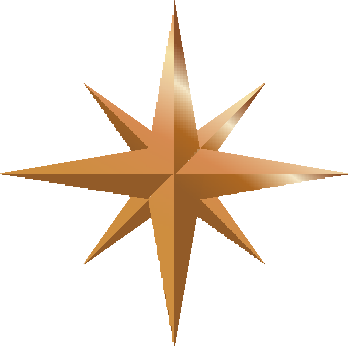 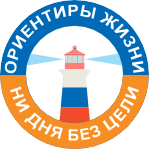 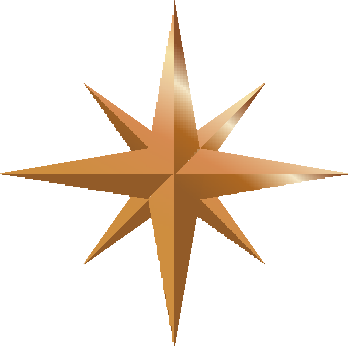 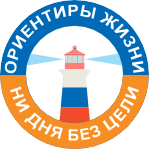 ПОЛОЖЕНИЕ(школьный уровень) Школа, класс МАОУ СОШ № 9, 7 «б» классМероприятие: поздравление мужского педагогического коллектива с 23 февраля.Цель: Воспитывать уважение к русским, советским и российским праздникам, чувство добра, мужества и отваги.Задачи: - воспитывать чувство гордости за свою Родину, потребность в изучении ее истории и традиций;- развивать коммуникативные навыки, эстетический вкус, навыки совместной творческой деятельности.Дата и место проведения мероприятия: 22 февраля 2024 год, МАОУ СОШ № 9.План и порядок проведения мероприятия: - рассказ предыстории праздника;- подготовка материалов для открыток;- создание открыток;- поздравление мужчин.Планируемые результаты: повышение уровня мотивации учебной и творческой деятельности; развитие эстетических чувств; патриотическое воспитание; духовно-нравственное развитие детей посредством формирования особого отношения к истории России.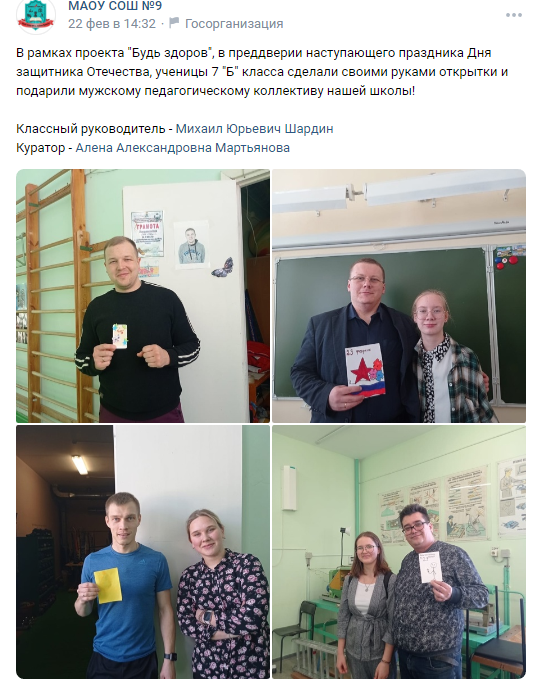 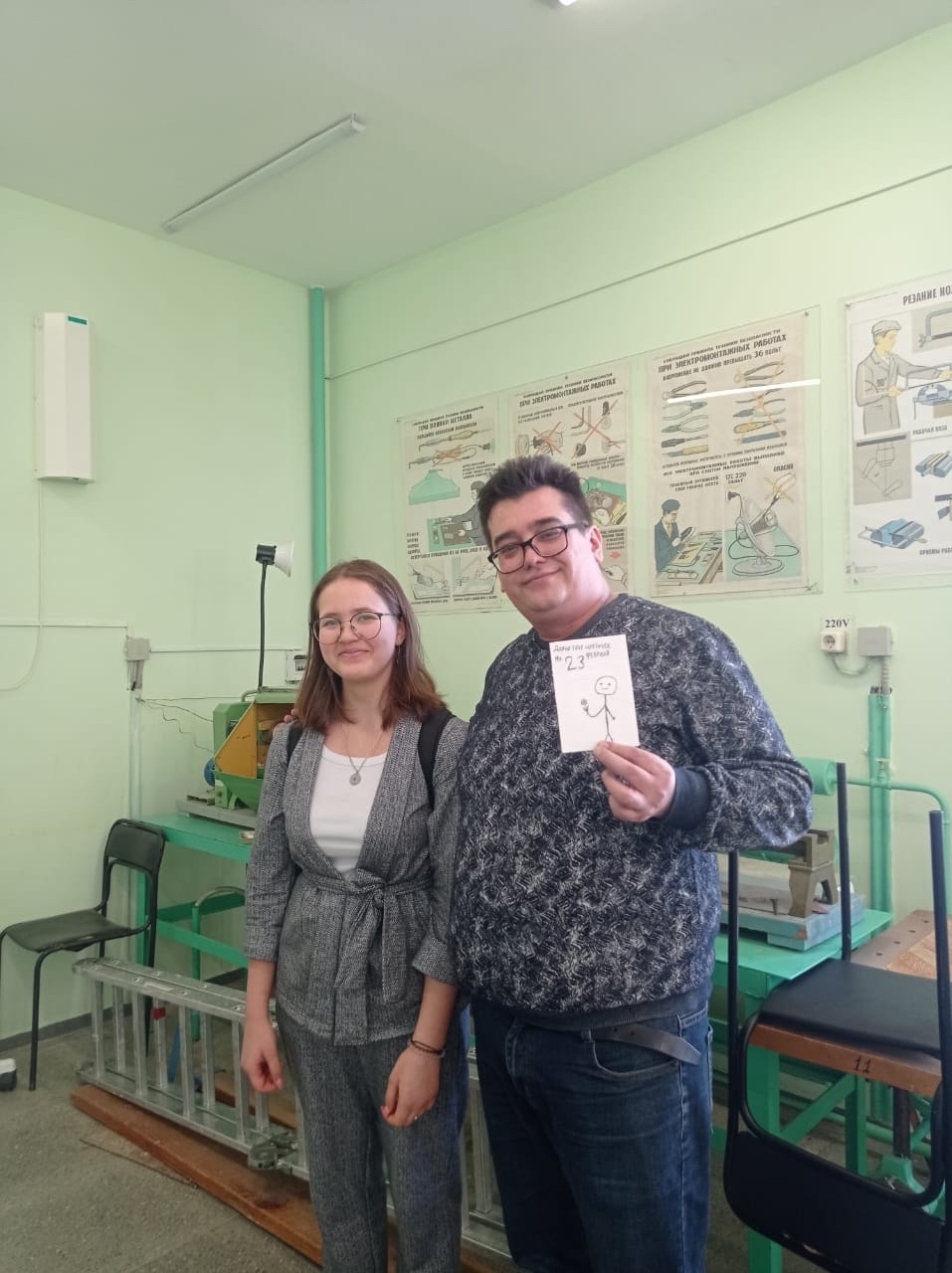 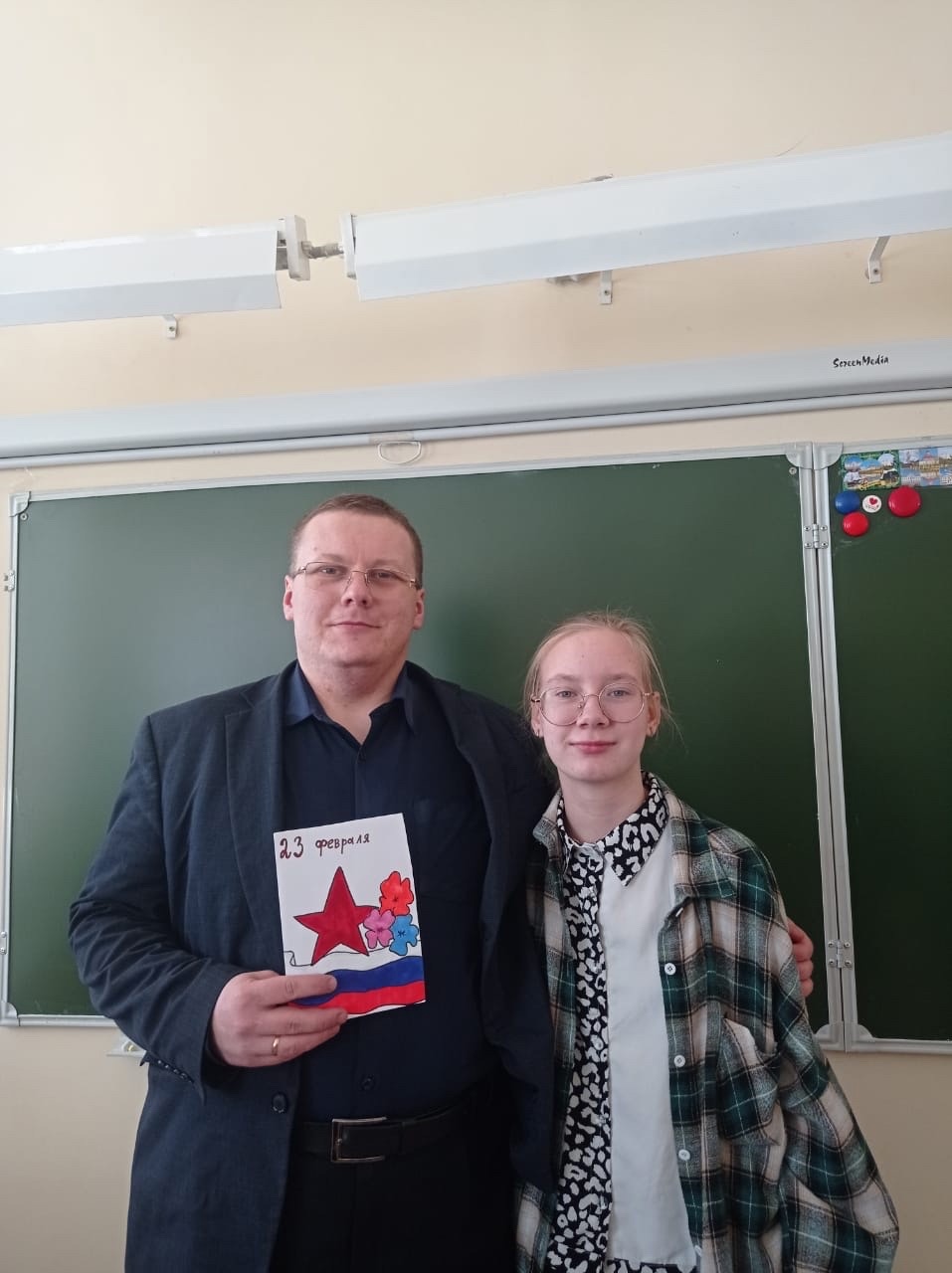 СценарийВ преддверии наступающего праздника Дня защитника Отечества, ученицы 7 "Б" класса подготовили пожелания, материалы и сделали своими руками открытки, которые подарили мужскому педагогическому коллективу нашей школы!